STORIA, 1 ESTETISTA LEZIONE DEL GIORNO ???, ORE ???  DOCENTE GIULIA MARIA CAPOCCIONILa fine della repubblicaNel 60 a.C. si formò il primo triumvirato che segnò l’ascesa di Giulio Cesare.Nel 60 a.C. Giulio Cesare, Licinio Crasso e Gneo Pompeo strinsero un’allenaza. Gneo Pompeo era un generale, eletto console, che aveva riportato importanti successi militari.Giulio Cesare era un giovane ambizioso, senza dubbio l’uomo politico più abile del tempo.Licinio Crasso era un uomo ricchissimo, sostenuto dai cavalieri.Questa alleanza venne chiamata triumvirato, cioè governo di tre uomini. Tutti e tre garantirono immediati e importanti vantaggi. Subito dopo, nel 58 a.C., Cesare iniziò una fortunata campagna militare che lo portò a conquistare tutta la Gallia, dal fiume Reno alle coste atlantiche. Nel 50 a.C. tutta la Gallia era sottomessa.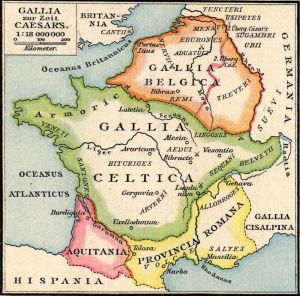 La conquista della GalliaCrasso morì nel 53 a.C. La sua morte pose fine al primo triumvirato e fece esplodere la rivalità tra Pompeo e Cesare. Il Senato si schierò dalla parte di Pompeo e tolse il comando della Gallia a Cesare; poi gli ordinò di presentarsi a Roma come un semplice cittadino.Ma Cesare, forte del prestigio ottenuto con le vittorie in Gallia, decise di reagire. Nel 49 a.C., alla testa delle sue truppe, attraverso il Rubicone, un piccolo fiume dell’attuale Romagna che segnava il confine tra l’Italia e la Gallia Cisalpina.Scoppiava così una nuova guerra civile. La battaglia decisiva si svolse nel 48 a.C. a Farsàlo, in Grecia. Pompeo, sconfitto, fuggì in Egitto dove venne ucciso.Ritornato a Roma, Cesare concentrò nelle sue mani tutti i poteri; inoltre egli venne acclamato imperatore, termine che all’epoca significava generale vittorioso.Da chi era formato il primo triumvirato?…………………………………..…………………………………..………………………………….Quando si formò?Nel 48 a.C.Nel 53 a.C.Nel 60 a.C.Che cosa significa il termine triumvirato?…………………………………………………………………………………Licinio Crasso godeva dell’appoggio dei cavalieri.    V     FPompeo andò alla conquista della Gallia nel 58 a.C.    V     FLa Gallia risultava completamente sottomessa ai Romani nel48 a.C.49 a.C.53 a.C. 50 a.C.Che cosa successe dopo la morte di  Crasso?………………………………………………………………………………………………………………………………………………………………………………………………………………………………………………………Che cosa fece Cesare nel 49 a.C.?Uccise PompeoAttraverso il RubiconeSi suicidòLa guerra civile tra Cesare e Pompeo avvenne nel ……………. a ………………La guerra fu finta da CesarePompeo